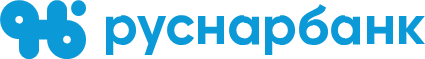              +7 (495) 664-88-00               119017, г. Москва, ул. Большая Ордынка, д. 40, стр. 4, 6 эт., пом. I, ком. 40             info@rusnarbank.ru              www.rusnarbank.ruПОРУЧЕНИЕ НА ИНФОРМАЦИОННУЮ ОПЕРАЦИЮ                                           м.п.                             Приложение 6к Условиям   осуществления                      депозитарной деятельностиАО КБ «РУСНАРБАНК»Дата поручения:Дата поручения:Дата поручения:Номер поручения:Номер поручения:Номер поручения:Номер поручения:Номер поручения:Владелец счета депо:Владелец счета депо:Владелец счета депо:Номер счета депо: Номер счета депо: Номер счета депо: Номер раздела счета депо:Номер раздела счета депо:Номер раздела счета депо:Инициатор операции:Инициатор операции:Инициатор операции:Настоящим Инициатор операции просит Депозитарий выдать:Настоящим Инициатор операции просит Депозитарий выдать:Настоящим Инициатор операции просит Депозитарий выдать:Настоящим Инициатор операции просит Депозитарий выдать:Настоящим Инициатор операции просит Депозитарий выдать:Настоящим Инициатор операции просит Депозитарий выдать:Настоящим Инициатор операции просит Депозитарий выдать:Настоящим Инициатор операции просит Депозитарий выдать:Настоящим Инициатор операции просит Депозитарий выдать:Настоящим Инициатор операции просит Депозитарий выдать:Настоящим Инициатор операции просит Депозитарий выдать:Настоящим Инициатор операции просит Депозитарий выдать:Настоящим Инициатор операции просит Депозитарий выдать:Настоящим Инициатор операции просит Депозитарий выдать:Настоящим Инициатор операции просит Депозитарий выдать:Настоящим Инициатор операции просит Депозитарий выдать:Настоящим Инициатор операции просит Депозитарий выдать: – Выписку по счету депо (на конец         операционного дня): – Выписку по счету депо (на конец         операционного дня): – Выписку по счету депо (на конец         операционного дня): – Выписку по счету депо (на конец         операционного дня):датадатадатадатадатадатадатадатадатадатадатадата – Выписку счету депо (на указанное  – Выписку счету депо (на указанное  – Выписку счету депо (на указанное  – Выписку счету депо (на указанное            время - не подтверждает права на ценные бумаги)           время - не подтверждает права на ценные бумаги)           время - не подтверждает права на ценные бумаги)           время - не подтверждает права на ценные бумаги)дата, времядата, времядата, времядата, времядата, времядата, времядата, времядата, времядата, времядата, времядата, времядата, время – Отчет о проведенной операции                    (операциях) по счету депо: – Отчет о проведенной операции                    (операциях) по счету депо: – Отчет о проведенной операции                    (операциях) по счету депо: – Отчет о проведенной операции                    (операциях) по счету депо:                  дата начала периода, дата окончания периода                  дата начала периода, дата окончания периода                  дата начала периода, дата окончания периода                  дата начала периода, дата окончания периода                  дата начала периода, дата окончания периода                  дата начала периода, дата окончания периода                  дата начала периода, дата окончания периода                  дата начала периода, дата окончания периода                  дата начала периода, дата окончания периода                  дата начала периода, дата окончания периода                  дата начала периода, дата окончания периода                  дата начала периода, дата окончания периода – Информацию об обремененных         ценных бумагах – Информацию об обремененных         ценных бумагах – Информацию об обремененных         ценных бумагах – Информацию об обремененных         ценных бумагах   дата предоставления инф., реквизиты договора на обременение   дата предоставления инф., реквизиты договора на обременение   дата предоставления инф., реквизиты договора на обременение   дата предоставления инф., реквизиты договора на обременение   дата предоставления инф., реквизиты договора на обременение   дата предоставления инф., реквизиты договора на обременение   дата предоставления инф., реквизиты договора на обременение   дата предоставления инф., реквизиты договора на обременение   дата предоставления инф., реквизиты договора на обременение   дата предоставления инф., реквизиты договора на обременение   дата предоставления инф., реквизиты договора на обременение   дата предоставления инф., реквизиты договора на обременениеДоп. информация:Выписку передать:наименование получателя и способ передачинаименование получателя и способ передачинаименование получателя и способ передачинаименование получателя и способ передачинаименование получателя и способ передачинаименование получателя и способ передачинаименование получателя и способ передачинаименование получателя и способ передачинаименование получателя и способ передачинаименование получателя и способ передачинаименование получателя и способ передачинаименование получателя и способ передачинаименование получателя и способ передачинаименование получателя и способ передачиИнициатор поручения                 (или представитель по  доверенности)         должность                                                 подпись                                                  Ф.И.О.         должность                                                 подпись                                                  Ф.И.О.         должность                                                 подпись                                                  Ф.И.О.         должность                                                 подпись                                                  Ф.И.О.         должность                                                 подпись                                                  Ф.И.О.         должность                                                 подпись                                                  Ф.И.О.         должность                                                 подпись                                                  Ф.И.О.         должность                                                 подпись                                                  Ф.И.О.         должность                                                 подпись                                                  Ф.И.О.         должность                                                 подпись                                                  Ф.И.О.         должность                                                 подпись                                                  Ф.И.О.         должность                                                 подпись                                                  Ф.И.О.         должность                                                 подпись                                                  Ф.И.О.         должность                                                 подпись                                                  Ф.И.О.ЗАПОЛНЯЕТСЯ ДЕПОЗИТАРИЕМДата, время приема: ______________________________________________  Входящий  номер: _______________________Поручение принял: _______________________________________________